Name of Journal: World Journal of GastroenterologyManuscript NO: 77618Manuscript Type: LETTER TO THE EDITORHepatitis B viral infection and role of alcoholMuro M et al. Hepatitis B viral infection and alcoholManuel Muro, Aurelia Collados-Ros, Isabel LegazManuel Muro, Department of Immunology, Clinical University Hospital ́Virgen de la Arrixaca-IMIB (Murcian Institute of Biomedical Investigation), Murcia 30120, SpainAurelia Collados-Ros, Isabel Legaz, Department of Legal and Forensic Medicine, Biomedical Research Institute (IMIB), Regional Campus of International Excellence "Campus Mare Nostrum", Faculty of Medicine, University of Murcia (Spain), Universidad de Murcia, Espinardo 30100, Murcia, SpainAuthor contributions: Muro M and Legaz I designed the research; Collados-Ros A performed the research; Legaz I, Collados-Ros A, and Muro M wrote the letter; Muro M and Legaz I revised the letter.Corresponding author: Isabel Legaz, PhD, Senior Lecturer, Department of Legal and Forensic Medicine, Biomedical Research Institute (IMIB), Regional Campus of International Excellence "Campus Mare Nostrum", Faculty of Medicine, University of Murcia (Spain), Universidad de Murcia, Campus de Espinardo, Facultad de Medicina, Espinardo 30100, Murcia, Spain. isalegaz@um.esReceived: May 11, 2022Revised: July 1, 2022Accepted: September 1, 2022Published online: September 21, 2022AbstractEnd-stage liver disease is frequently caused by hepatitis B virus (HBV) and alcohol consumption. Notably, the mechanism by which alcohol affects the course of HBV-associated liver disease is unknown, and additional research is needed in this area. A reduced immunological response, oxidative stress, endoplasmic reticulum stress, Golgi apparatus stress, and enhanced HBV replication are a few potential causes.Key Words: Hepatitis B virus; Alcohol; Hepatocarcinoma; Immunity; Liver disease©The Author(s) 2022. Published by Baishideng Publishing Group Inc. All rights reserved.Citation: Muro M, Collados-Ros A, Legaz I. Hepatitis B viral infection and role of alcohol. World J Gastroenterol 2022; 28(35): 5233-5236  URL: https://www.wjgnet.com/1007-9327/full/v28/i35/5233.htm  DOI: https://dx.doi.org/10.3748/wjg.v28.i35.5233Core Tip: In this letter to the editor, we comment on and discuss the combined effects of alcohol consumption and hepatitis B virus (HBV) infection in the progression of liver diseases. In the worst evolution of end-stage liver pathologies, a concordant clinical relationship between alcohol consumption and HBV infection starts to be revealed. There are many potential causes, but some might include increased viral replication, oxidative stress on cellular organelles, and weakened immune responses. Understanding these precepts will open new avenues in managing and treating these patients.TO THE EDITORWe have read with great attention and special interest the review by Ganesan and collaborators entitled “Role of alcohol in the pathogenesis of hepatitis B virus (HBV) infection”[1]. The authors examine the potential mechanisms by which alcohol results in an increased risk of HBV-associated liver disease. HBV infection combined with alcohol usage accelerates the progression of liver damage[2,3], primarily hepatocellular carcinoma, the fifth most common type of cancer. The mechanisms behind these adverse effects of alcohol in HBV-positive patients are unknown. Chronic alcohol consumption changes the architecture of the liver and reduces its functional capability.The effects of alcohol metabolism on protein function, DNA, immune system changes, and oxidative stress impact both hepatocytes and other liver cells. Because the liver is the central location for the replication of hepatotropic viruses (HCV and HBV), ethanol metabolism is linked to viral hepatitis[4,5].Regarding the immune system, the early stages of viral infections result in the generation of interferon (IFN) type 1 and the activation of natural killer (NK) cells. IFN type 1 and other antiviral cytokines, which HBV induces, are not particularly efficient. According to various investigations of persistent HBV infection, NK cells exhibit varying alterations in quantity, phenotype, and/or function. HBV-infected hepatocytes are cleared more quickly when activated NK cells are present. However, when chronic infection progresses, the tolerogenic actions of liver ligands and cytokines can inhibit both NK and T cells, limiting their antiviral activity[6,7]. According to reports, alcohol has an impact on NK cell antiviral activity during acute HBV infection[8].The large, medium, and small forms of HBsAg, as well as the hepatitis B virus core antigen (HBcAg) and hepatitis B e antigen (HBeAg), can all be targeted by polyclonal antibodies produced by B cells in chronic HBV-infected patients[9]. During acute HBV infection, distinct antibodies are produced against the HBV surface antigen and the HBV core antigen. Anti-HBc is a marker for current or past infection, whereas anti-HBs signifies sickness remission[10]. Alcohol may reduce the number of B cells, decreasing HBV antibodies by weakening B cell immunological responses[11].The B cell response to acute HBV infection is less well understood, but HBV-specific CD4+ and CD8+ T cell-mediated responses usually become detectable as HBV replication increases exponentially[12,13]. Numerous studies have demonstrated a substantial correlation and link between acute hepatitis, CD4+ T cell response, and viral shedding[14-16].Cytotoxic T lymphocytes (CTLs) that express particular T cell receptors are in charge of eliminating HBV-infected hepatocytes in HBV infection. CTL activation may be diminished, which thus prevents clearance of HBV-infected hepatocytes when the viral peptide/MHC class I complex display in HBV-infected hepatocytes is compromised[17]. The body's capacity to eliminate HBV may be diminished due to ethanol consumption, allowing the virus to persist and eventually produce end-stage liver disorders such as cirrhosis and hepatocellular carcinoma.The immune response in the liver is meticulously regulated by signals from the commensal microbiota in the gut. Additionally, drinking alcohol causes the close connections between intestinal epithelial cells to weaken, allowing germs to enter the bloodstream and cause an infection[18-20].However, hepatic metabolism of ethanol may increase the production of reactive oxygen species (ROS), principally hydrogen peroxide and superoxide anion[21].Recent studies have shown that the ethanol metabolite acetaldehyde can suppress proteasome activity, which is essential for producing antigenic peptides for MHC class I-restricted antigen presentation and can also cause lipid peroxidation, the formation of protein adducts with 4-hydroxynonenal and malonaldehydes (oxidative stress markers). This reduces the HBV-MHC peptide class I complex exposure to CTL identification and restricts the removal of infected cells[1], which causes HBV persistence and ensuing end-stage liver disease. HBV and alcohol addiction stresses the endoplasmic reticulum (ER), and these two stresses may have additive or synergistic effects. Alcohol has been shown to synergistically cause ER stress when other substances, the environment, or a viral illness are present[22]. The increase in HBV DNA, HbsAg, and HBx protein caused by alcohol may be the mechanism by which alcohol induces ER stress in HBV infection. A strained Golgi apparatus frequently matches a stressed ER.Further study in this area is required since the interaction of alcohol misuse and HBV infection can be harmful. Future research should examine how alcohol metabolism affects innate IFN responses and IFN-stimulated gene activation throughout the pathogenesis of HBV infection, as well as if IFN therapy might be an effective treatment option for alcoholics with HBV infection.Additionally, there is a significant gap between the role of alcohol in controlling B cell function and its contribution to the pathogenesis of HBV, necessitating further research in this area. To fully comprehend the processes of alcohol-induced impairment and investigate the effects of ethanol on MHC class II presentation, which is mainly catalyzed by effector cells, additional studies examining the relationship between alcohol and HBV adaptive immune response are required.REFERENCES1 Ganesan M, Eikenberry A, Poluektova LY, Kharbanda KK, Osna NA. Role of alcohol in pathogenesis of hepatitis B virus infection. World J Gastroenterol 2020; 26: 883-903 [PMID: 32206001 DOI: 10.3748/wjg.v26.i9.883]2 El-Serag HB. Hepatocellular carcinoma. N Engl J Med 2011; 365: 1118-1127 [PMID: 21992124 DOI: 10.1056/NEJMra1001683]3 Sayiner M, Golabi P, Younossi ZM. Disease Burden of Hepatocellular Carcinoma: A Global Perspective. Dig Dis Sci 2019; 64: 910-917 [PMID: 30835028 DOI: 10.1007/s10620-019-05537-2]4 Novo-Veleiro I, Alvela-Suárez L, Chamorro AJ, González-Sarmiento R, Laso FJ, Marcos M. Alcoholic liver disease and hepatitis C virus infection. World J Gastroenterol 2016; 22: 1411-1420 [PMID: 26819510 DOI: 10.3748/wjg.v22.i4.141]5 Shoreibah M, Anand BS, Singal AK. Alcoholic hepatitis and concomitant hepatitis C virus infection. World J Gastroenterol 2014; 20: 11929-11934 [PMID: 25232227 DOI: 10.3748/wjg.v20.i34.11929]6 Maini MK, Peppa D. NK cells: a double-edged sword in chronic hepatitis B virus infection. Front Immunol 2013; 4: 57 [PMID: 23459859 DOI: 10.3389/fimmu.2013.00057]7 Peppa D, Micco L, Javaid A, Kennedy PT, Schurich A, Dunn C, Pallant C, Ellis G, Khanna P, Dusheiko G, Gilson RJ, Maini MK. Blockade of immunosuppressive cytokines restores NK cell antiviral function in chronic hepatitis B virus infection. PLoS Pathog 2010; 6: e1001227 [PMID: 21187913 DOI: 10.1371/journal.ppat.1001227]8 Zhang P, Bagby GJ, Happel KI, Raasch CE, Nelson S. Alcohol abuse, immunosuppression, and pulmonary infection. Curr Drug Abuse Rev 2008; 1: 56-67 [PMID: 19630706 DOI: 10.2174/1874473710801010056]9 Gerlich WH. Medical virology of hepatitis B: how it began and where we are now. Virol J 2013; 10: 239 [PMID: 23870415 DOI: 10.1186/1743-422X-10-239]10 Hoofnagle JH, Gerety RJ, Barker LF. Antibody to hepatitis-B-virus core in man. Lancet 1973; 2: 869-873 [PMID: 4126916 DOI: 10.1016/s0140-6736(73)92004-7]11 Pasala S, Barr T, Messaoudi I. Impact of Alcohol Abuse on the Adaptive Immune System. Alcohol Res 2015; 37: 185-197 [PMID: 26695744]12 Fisicaro P, Valdatta C, Boni C, Massari M, Mori C, Zerbini A, Orlandini A, Sacchelli L, Missale G, Ferrari C. Early kinetics of innate and adaptive immune responses during hepatitis B virus infection. Gut 2009; 58: 974-982 [PMID: 19201769 DOI: 10.1136/gut.2008.163600]13 Webster GJ, Reignat S, Maini MK, Whalley SA, Ogg GS, King A, Brown D, Amlot PL, Williams R, Vergani D, Dusheiko GM, Bertoletti A. Incubation phase of acute hepatitis B in man: dynamic of cellular immune mechanisms. Hepatology 2000; 32: 1117-1124 [PMID: 11050064 DOI: 10.1053/jhep.2000.19324]14 Ferrari C, Penna A, Bertoletti A, Valli A, Antoni AD, Giuberti T, Cavalli A, Petit MA, Fiaccadori F. Cellular immune response to hepatitis B virus-encoded antigens in acute and chronic hepatitis B virus infection. J Immunol 1990; 145: 3442-3449 [PMID: 2230128]15 Jung MC, Spengler U, Schraut W, Hoffmann R, Zachoval R, Eisenburg J, Eichenlaub D, Riethmüller G, Paumgartner G, Ziegler-Heitbrock HW. Hepatitis B virus antigen-specific T-cell activation in patients with acute and chronic hepatitis B. J Hepatol 1991; 13: 310-317 [PMID: 1808224 DOI: 10.1016/0168-8278(91)90074-l]16 Tsui LV, Guidotti LG, Ishikawa T, Chisari FV. Posttranscriptional clearance of hepatitis B virus RNA by cytotoxic T lymphocyte-activated hepatocytes. Proc Natl Acad Sci U S A 1995; 92: 12398-12402 [PMID: 8618909 DOI: 10.1073/pnas.92.26.12398]17 Ganesan M, Krutik VM, Makarov E, Mathews S, Kharbanda KK, Poluektova LY, Casey CA, Osna NA. Acetaldehyde suppresses the display of HBV-MHC class I complexes on HBV-expressing hepatocytes. Am J Physiol Gastrointest Liver Physiol 2019; 317: G127-G140 [PMID: 31141391 DOI: 10.1152/ajpgi.00064.2019]18 Bishehsari F, Magno E, Swanson G, Desai V, Voigt RM, Forsyth CB, Keshavarzian A. Alcohol and Gut-Derived Inflammation. Alcohol Res 2017; 38: 163-171 [PMID: 28988571]19 Lowe PP, Gyongyosi B, Satishchandran A, Iracheta-Vellve A, Cho Y, Ambade A, Szabo G. Reduced gut microbiome protects from alcohol-induced neuroinflammation and alters intestinal and brain inflammasome expression. J Neuroinflammation 2018; 15: 298 [PMID: 30368255 DOI: 10.1186/s12974-018-1328-9]20 Meroni M, Longo M, Dongiovanni P. Alcohol or Gut Microbiota: Who Is the Guilty? Int J Mol Sci 2019; 20 [PMID: 31540133 DOI: 10.3390/ijms20184568]21 Iida-Ueno A, Enomoto M, Tamori A, Kawada N. Hepatitis B virus infection and alcohol consumption. World J Gastroenterol 2017; 23: 2651-2659 [PMID: 28487602 DOI: 10.3748/wjg.v23.i15.2651]22 Ji C. Mechanisms of alcohol-induced endoplasmic reticulum stress and organ injuries. Biochem Res Int 2012; 2012: 216450 [PMID: 22110961 DOI: 10.1155/2012/216450]FootnotesConflict-of-interest statement: There are no conflicts of interest to report.Open-Access: This article is an open-access article that was selected by an in-house editor and fully peer-reviewed by external reviewers. It is distributed in accordance with the Creative Commons Attribution NonCommercial (CC BY-NC 4.0) license, which permits others to distribute, remix, adapt, build upon this work non-commercially, and license their derivative works on different terms, provided the original work is properly cited and the use is non-commercial. See: https://creativecommons.org/Licenses/by-nc/4.0/Provenance and peer review: Unsolicited article; Externally peer reviewed.Peer-review model: Single blindPeer-review started: May 11, 2022First decision: June 27, 2022Article in press: September 1, 2022Specialty type: ToxicologyCountry/Territory of origin: SpainPeer-review report’s scientific quality classificationGrade A (Excellent): 0Grade B (Very good): B, B, B, BGrade C (Good): CGrade D (Fair): 0Grade E (Poor): 0P-Reviewer: Elfayoumy KN, Egypt; Sahin TT, Turkey; Sira AM, Egypt; Tanaka Y, Japan; Yin GQ, China S-Editor: Chen YL L-Editor: Wang TQ P-Editor: Chen YL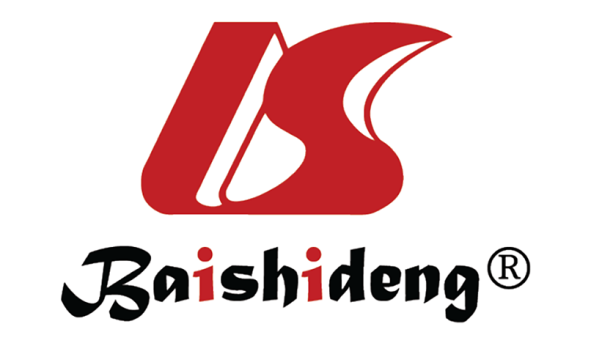 Published by Baishideng Publishing Group Inc7041 Koll Center Parkway, Suite 160, Pleasanton, CA 94566, USATelephone: +1-925-3991568E-mail: bpgoffice@wjgnet.comHelp Desk: https://www.f6publishing.com/helpdeskhttps://www.wjgnet.com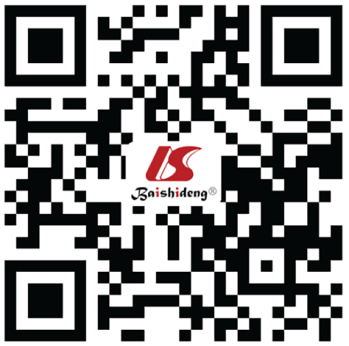 © 2022 Baishideng Publishing Group Inc. All rights reserved.